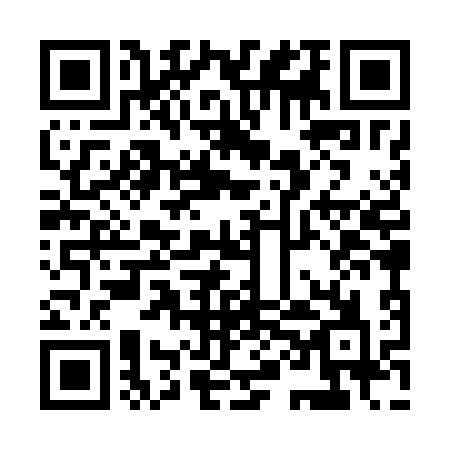 Ramadan times for Corinto, BrazilMon 11 Mar 2024 - Wed 10 Apr 2024High Latitude Method: NonePrayer Calculation Method: Muslim World LeagueAsar Calculation Method: ShafiPrayer times provided by https://www.salahtimes.comDateDayFajrSuhurSunriseDhuhrAsrIftarMaghribIsha11Mon4:474:476:0012:083:306:156:157:2412Tue4:474:476:0012:073:306:156:157:2313Wed4:474:476:0012:073:306:146:147:2214Thu4:484:486:0012:073:306:136:137:2115Fri4:484:486:0112:073:296:126:127:2116Sat4:484:486:0112:063:296:116:117:2017Sun4:484:486:0112:063:296:116:117:1918Mon4:494:496:0112:063:296:106:107:1819Tue4:494:496:0212:053:286:096:097:1720Wed4:494:496:0212:053:286:086:087:1621Thu4:504:506:0212:053:286:076:077:1622Fri4:504:506:0212:043:286:066:067:1523Sat4:504:506:0212:043:276:066:067:1424Sun4:504:506:0312:043:276:056:057:1325Mon4:504:506:0312:043:276:046:047:1226Tue4:514:516:0312:033:266:036:037:1127Wed4:514:516:0312:033:266:026:027:1128Thu4:514:516:0412:033:256:026:027:1029Fri4:514:516:0412:023:256:016:017:0930Sat4:524:526:0412:023:256:006:007:0831Sun4:524:526:0412:023:245:595:597:071Mon4:524:526:0412:013:245:585:587:072Tue4:524:526:0512:013:245:575:577:063Wed4:524:526:0512:013:235:575:577:054Thu4:534:536:0512:013:235:565:567:045Fri4:534:536:0512:003:225:555:557:036Sat4:534:536:0612:003:225:545:547:037Sun4:534:536:0612:003:215:545:547:028Mon4:534:536:0611:593:215:535:537:019Tue4:544:546:0611:593:215:525:527:0010Wed4:544:546:0611:593:205:515:517:00